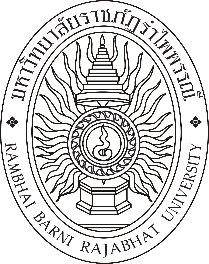 แบบรายงานการแก้ไขเพิ่มเติมโครงการวิจัย (Protocol Amendment Form)Amendment No………………………………รหัสโครงการ...................................................................................................................................................................... ชื่อโครงการ (ภาษาไทย)...............................................................................................................................................................................................................................................................................................................................................        	(ภาษาอังกฤษ) .........................................................................................................................................................................................................................................................................................................................................ผู้วิจัยหลักของโครงการชื่อหัวหน้าโครงการ...................................................................... 	สังกัด ..........................................................................วันที่รับรอง....................................................................................	วันหมดอายุ.................................................................หมายเลขใบอนุญาตการใช้สัตว์...................................................	วันหมดอายุ ................................................................1. ระบุรายการที่ต้องการแก้ไขเพิ่มเติม (เลือกทุกข้อที่เกี่ยวข้อง)2. รายการแก้ไขเพิ่มเติมก่อนหน้า (Previous protocol amendment)3. การเปลี่ยนแปลงรายการแก้ไขโดยสรุป (Summary of modification)....................................................................................................................................................................................................................................................................................................................................................................................4. เหตุผลของการเปลี่ยนแปลงแก้ไข (Justification reasons for modification)....................................................................................................................................................................................................................................................................................................................................................................................5. ข้อมูลอ้างอิง (ถ้ามี) ....................................................................................................................................................................................................................................................................................................................................................................................ลงนาม...........................................................................		(......................................................................)				ผู้วิจัยหลัก      วันที่...... เดือน ........................... พ.ศ. ................**********************************************************************************************************ข้อคิดเห็นของคณะกรรมการ RBRU-IACUCข้อเสนอแนะของผู้ทรงคุณวุฒิ....................................................................................................................................................................................................................................................................................................................................................................................................................................................................................................................................................................................* สามารถแนบไฟล์เพิ่มเติมได้ลงนาม...........................................................................		(......................................................................)      วันที่...... เดือน ........................... พ.ศ. ................ผู้วิจัย (Investigator)การเปลี่ยนแปลงจุดประสงค์การศึกษา (Objective of the study)การเปลี่ยนแปลงจํานวนสัตว์ทดลองหรือการเปลี่ยนแปลงสายพันธุ์ (Animal number or species used)การแก้ไขขั้นตอนการวิจัย (Experimental procedures)การขอขยายระยะเวลาการรับรองโครงการ (Extension of protocol expiration date)เหตุผลอื่น ๆ โปรดระบุ....................................................................................................................................................................................................................................................................................................................หมายเลขรายการแก้ไขรายการแก้ไขเพิ่มเติมอย่างย่อชนิดของสัตว์ทดลองจำนวนสัตว์ทดลองวันที่รับรองลงนาม...........................................................................                  (......................................................................) 	    หัวหน้าภาควิชา/ประธานหลักสูตร   วันที่...... เดือน ........................... พ.ศ. ................ลงนาม...........................................................................                  (......................................................................) 	                         คณบดี   วันที่...... เดือน ........................... พ.ศ. ................อนุมัติปรับแก้ไข ตามข้อเสนอแนะ ปรับแก้ไข โดยส่งกลับให้พิจารณาอีกครั้งไม่อนุมัติ โปรดระบุ.............................................................................................................................................